Министерство науки и высшего образования Российской ФедерацииФедеральное государственное автономное образовательное учреждениевысшего образованияНациональный исследовательский ядерный университет «МИФИ»Саровский физико-технический институт – филиал НИЯУ МИФИФизико-технический факультетКафедра философии и историиXXХII студенческая конференция по гуманитарным и социальным наукамXII студенческая конференция по социологииIV студенческая стратегическая сессия«Год науки и технологий: Человек и общество»2 декабря 2021 г.Саровчане об изменениях в своей жизни во время пандемии.Доклад:Руководитель – В. ПугачевА. Каганова, А. Апет,В. Синягина, Б. ДаниленкоАВТ39Преподаватель:кандидат исторических наук, доцентО.В. СавченкоСаров-2021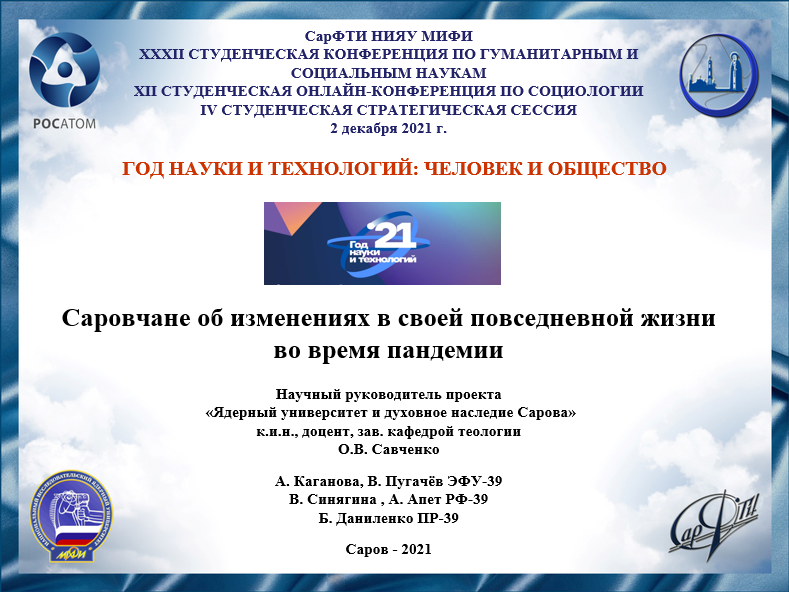 Слайд 1Здравствуйте! Мы представляем доклад «Саровчане об изменениях в своей повседневной жизни во время пандемии».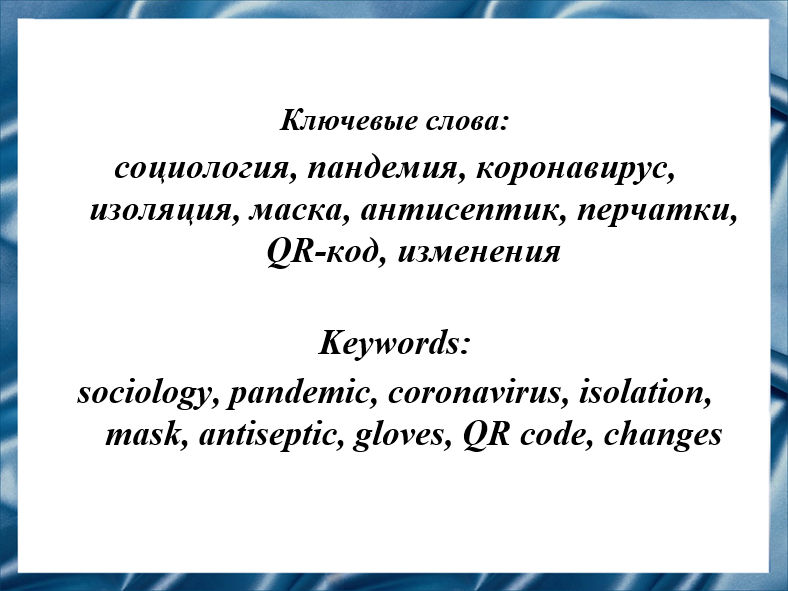 Слайд 2В период пандемии повседневная жизнь людей сильно изменилась. Появилась необходимость узнать, как они адаптировались к новым условиям.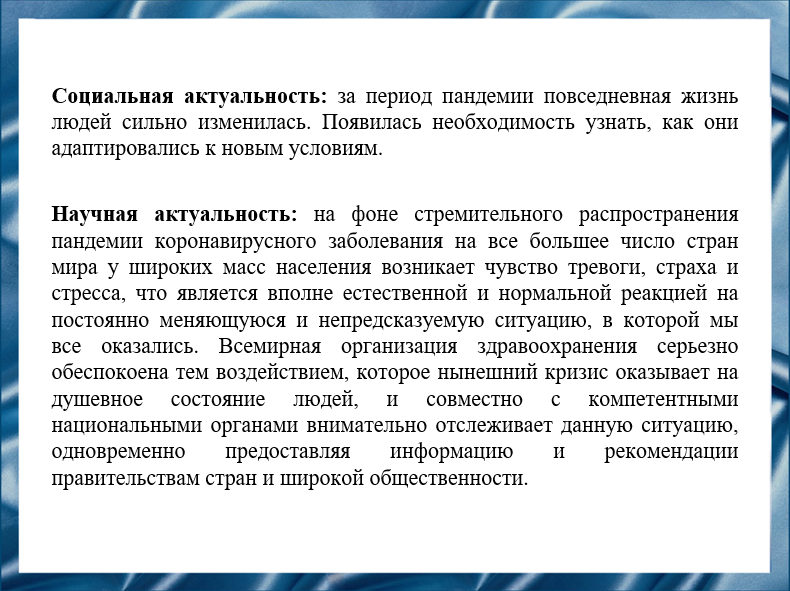 Слайд 3На фоне стремительного распространения пандемии коронавирусного заболевания на все большее число стран мира у широких масс населения возникает чувство тревоги, страха и стресса, что является вполне естественной и нормальной реакцией на постоянно меняющуюся и непредсказуемую ситуацию, в которой мы все оказались. Всемирная организация здравоохранения серьезно обеспокоена тем воздействием, которое нынешний кризис оказывает на душевное состояние людей, и совместно с компетентными национальными органами внимательно отслеживает данную ситуацию, одновременно предоставляя информацию и рекомендации правительствам стран и широкой общественности.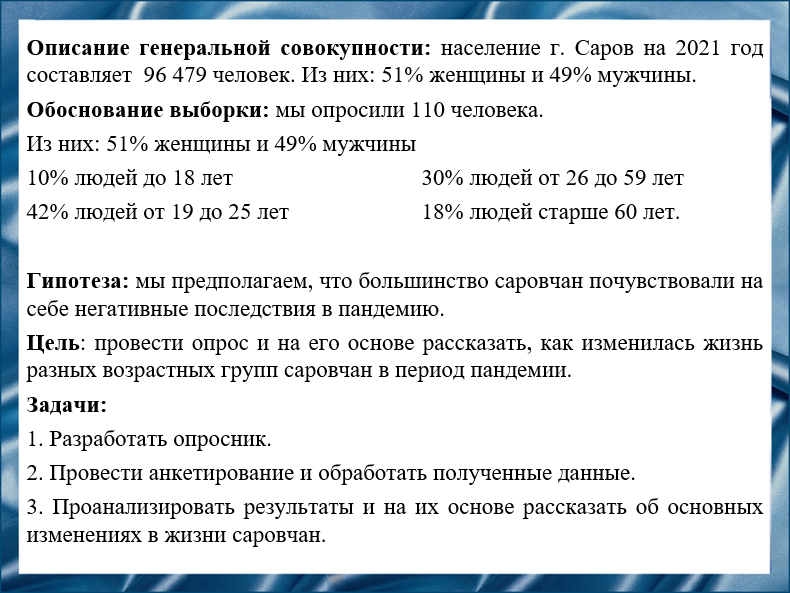 Слайды 4Цель нашей работы: провести опрос и на его основе рассказать, как изменилась жизнь разных возрастных групп саровчан в период пандемии.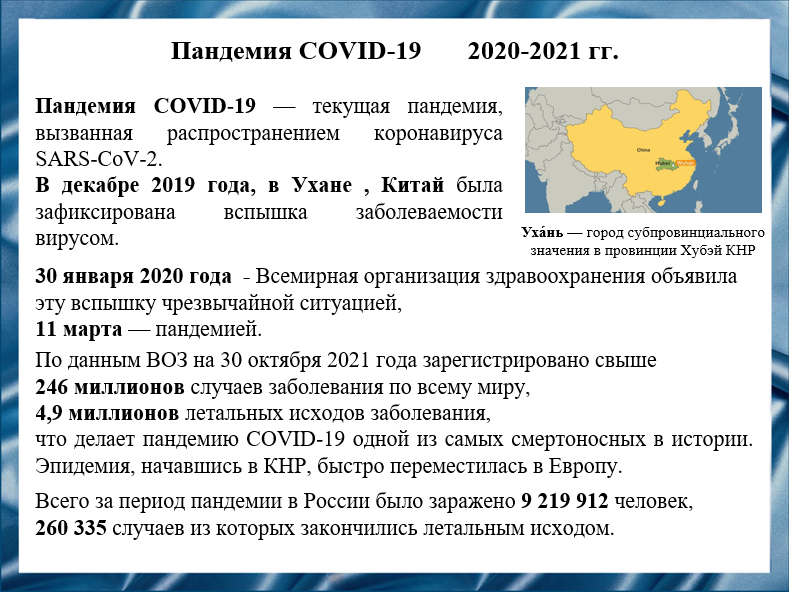 Слайд 5Пандемия COVID-19 стала причиной серьёзных социально-экономических последствий. Это привело к переносу или отмене множества спортивных, религиозных, политических и культурных мероприятий, а широко распространённый дефицит поставок усугубился паническими покупками. Школы, университеты и колледжи были закрыты либо на общенациональной, либо на местной основе, что затронуло приблизительно 98,5% мирового населения школьного и студенческого возрастов. Дезинформация о вирусе распространилась через социальные сети и средства массовой информации.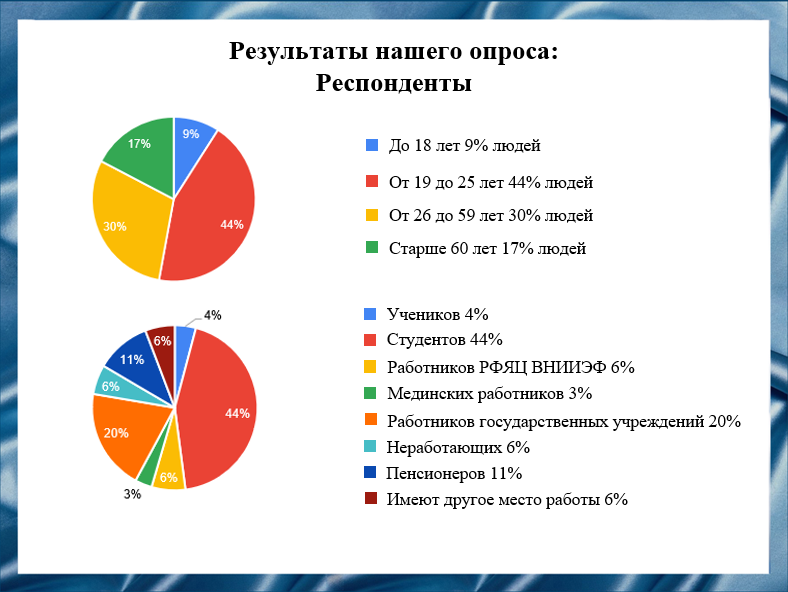 Слайд 6Нашими респондентами стали жители города Саров. Мы опросили людей из разных сфер деятельности, разных возрастов и полов. 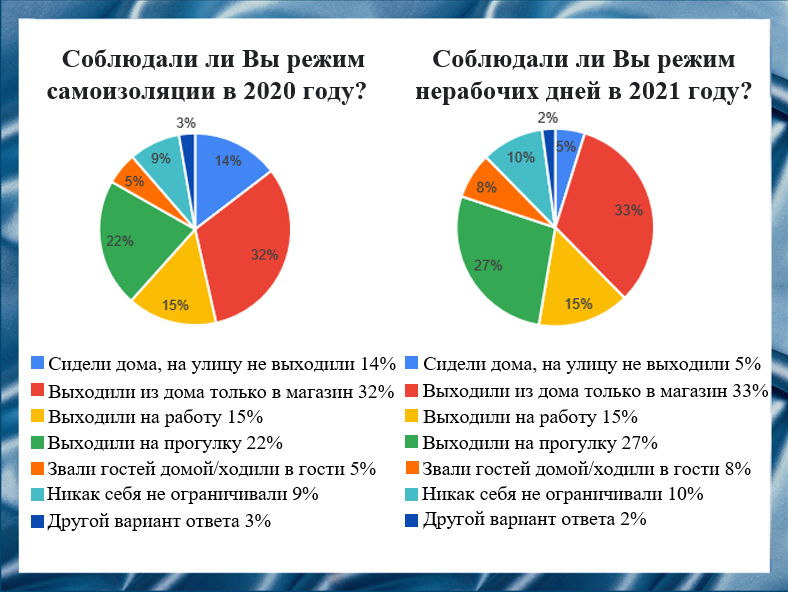 Слайд 7Режим самоизоляции 2020 года был новшеством для России и всего мира в целом. Можно говорить о том, что в большинстве своем люди подошли к этому вопросу очень ответственно. Факт, что количество людей в общественных местах любого вида сократилось многократно, и это явно мог заметить каждый.Конечно, послабление мер со временем привело жизнь почти к обычному виду с некоторыми изменениями, которые связаны с защитой от коронавируса. Но делая выводы по опросу, можно заметить, что люди более лояльно начали относиться к призывам государства к самоизоляции в 2021 году. Троекратно сократилось количество людей которые не выходили из дома. Подрос процент тех, кто никак себя не ограничивал. Естественно, люди будут хотеть вернуться к жизни без ограничений и поэтому, можно предположить, что тенденция снижения ответственности людей сохранится.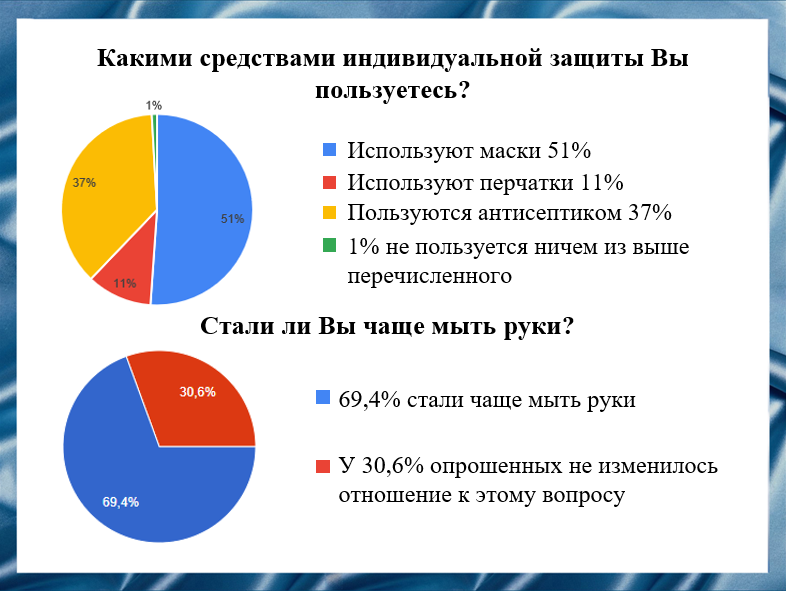 Слайд 8Одним из ограничивающих факторов распространения короновирусной инфекции являются средства индивидуальной защиты. По результатам опроса лишь 2% не пользуется ничем из средств индивидуальной защиты, что непременно хороший показатель. Улучшилась гигиена рук, сохраняется ответственное отношение к использованию масок. 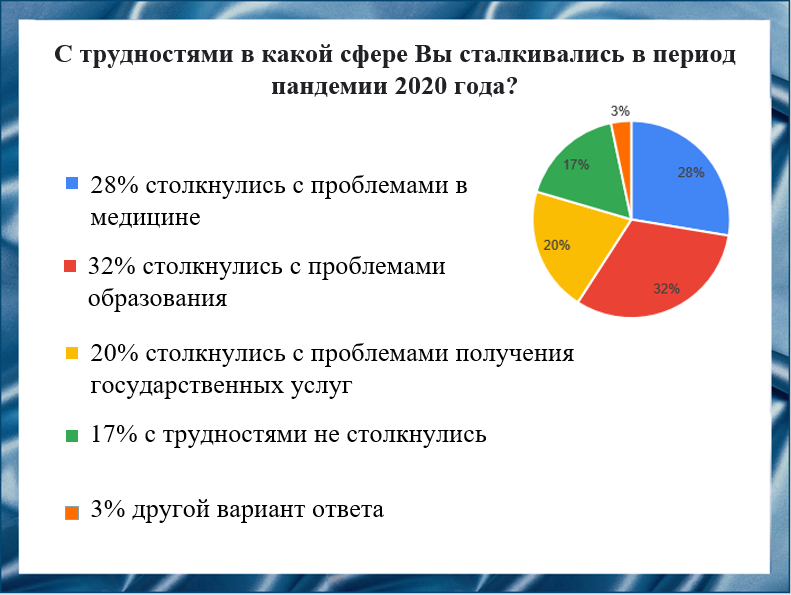 Слайд 9Резкие изменения в жизни граждан определенно вызвали ряд проблем. По результатам опроса, многие столкнулись с проблемами в медицине, образовании, получении государственных услуг. Изменения в этих сферах являются достаточно глобальными, поэтому возникли определенные проблемы.Также высок процент тех, у кого изменения не вызвали проблем. В большинстве своем это люди до 25 лет, которые быстро адаптировались к новому формату получения образования и государственных услуг.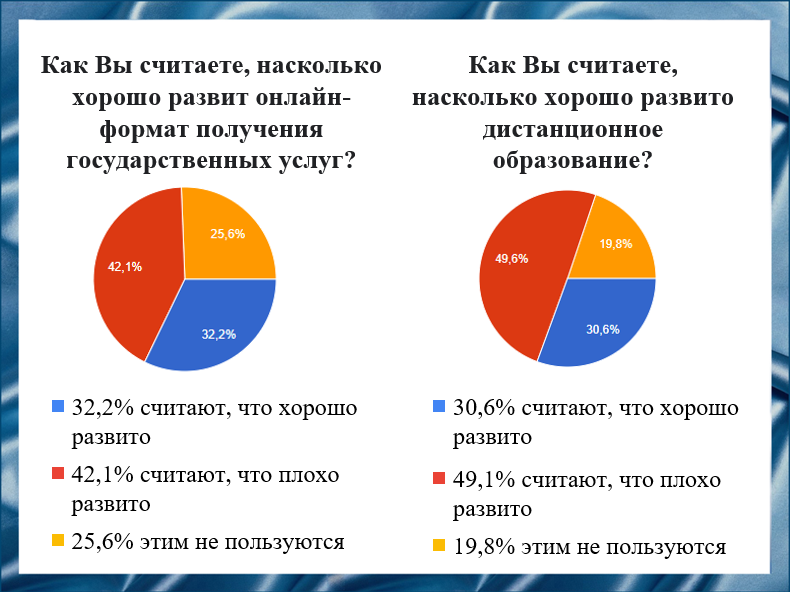 Слайд 10Для уменьшения заболеваемости коронавирусной инфекцией государство, помимо режима самоизоляции, ввело дистанционный формат получения различных услуг, в том числе дистанционное образование.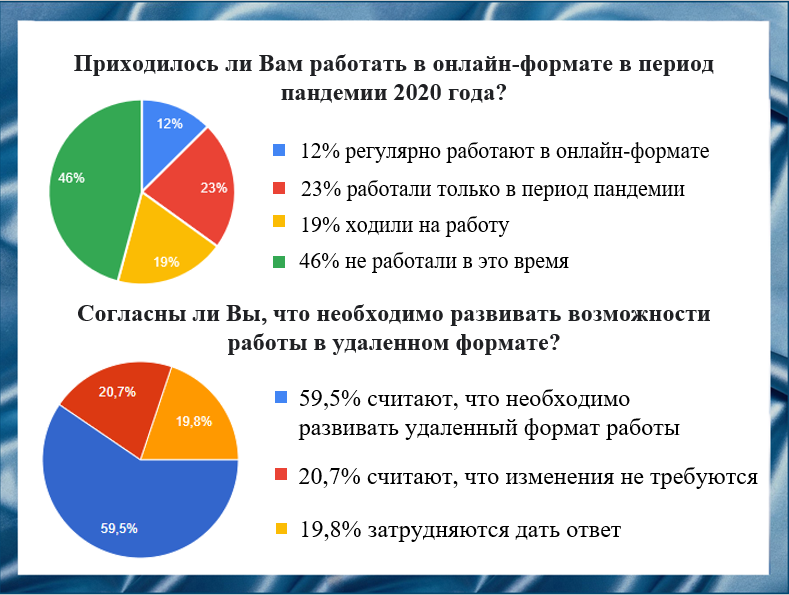 Слайд 11Руководство многих предприятий в России перевело своих работников в онлайн-формат во время пандемии 2020 года. Однако, по данным нашего опроса, многим людям пришлось прервать рабочий процесс. Резкая необходимость перехода на «удаленку» привела к тому, что возникли некоторые проблемы в таком рабочем процессе. Многие из тех, кого мы опросили, считают что возможности работы в удаленном формате стоит развивать и совершенствовать.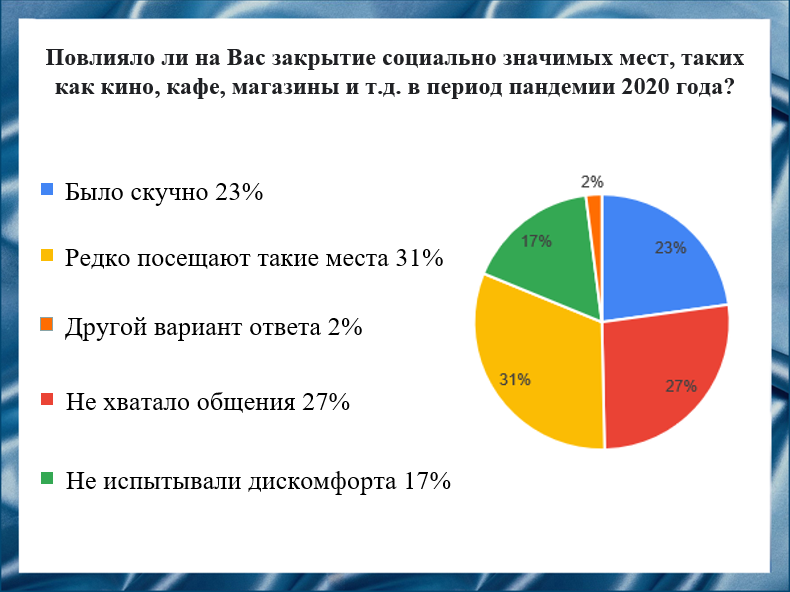 Слайд 12В период пандемии многие социально значимые места, такие как кино, кафе, магазины и т.д., приостановили свою деятельность. Мы решили узнать, повлияло ли это на эмоциональное состояние людей, и как в целом оно изменилось.Так как большинство людей много времени проводят в социально значимых местах, то их закрытие привело к негативному влиянию на эмоциональное состояние человека.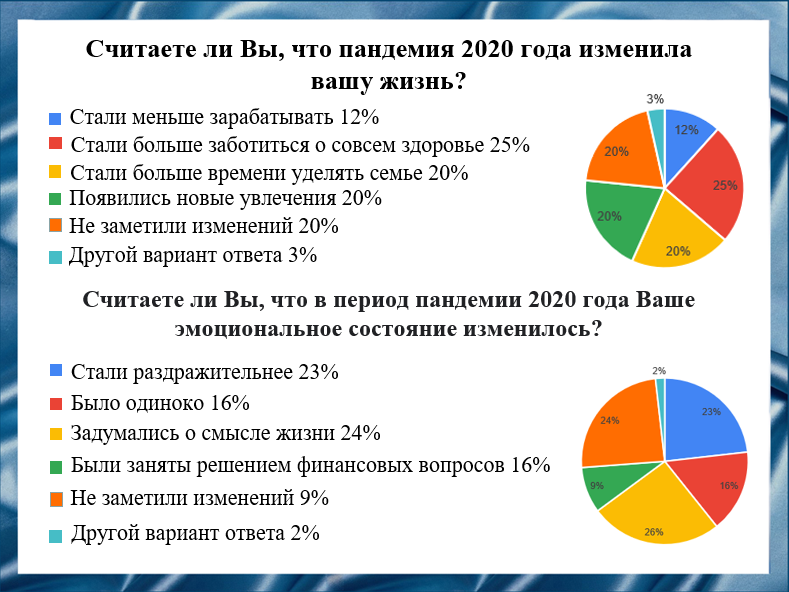 Слайд 13Пандемия и антиковидные меры в какой-то степени повлияли на людей. По результатам опроса, помимо очевидных негативных последствий, некоторые люди отмечают значительную пользу карантинных дней для их личностного роста.  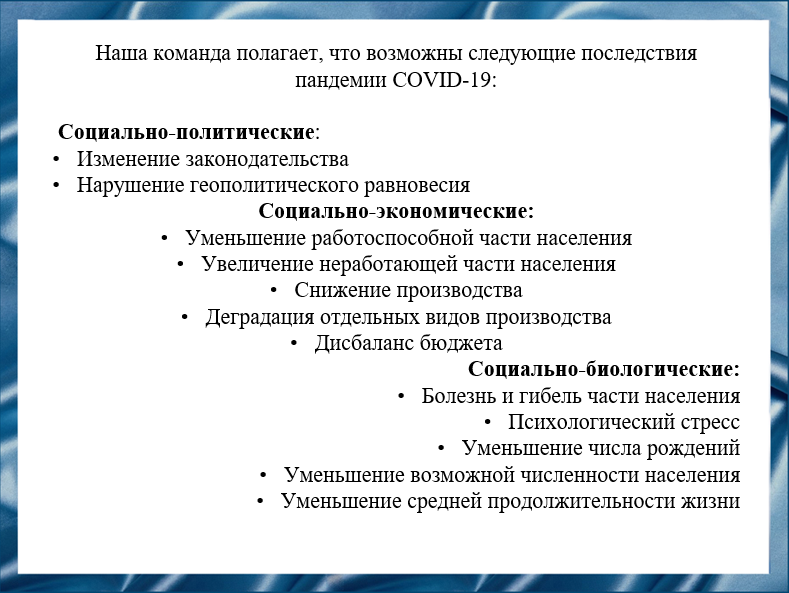 Слайд 14В настоящее время для всего человечества стал очевидным тот факт, что коронавирусная инфекция вызвала глубокие и необратимые изменения во всем мире, затронув на глобальном уровне практически все сферы деятельности. Особенно существенные и болезненные последствия «COVID-удара» пришлись на национальные экономики и социальную сферу большинства стран. Несмотря на то, что мы вступили в «век новых цифровых и высокоразвитых технологий» во всех областях, в том числе в области эпидемиологии и микробиологии, человечество оказалось не готово к пандемии коронавируса.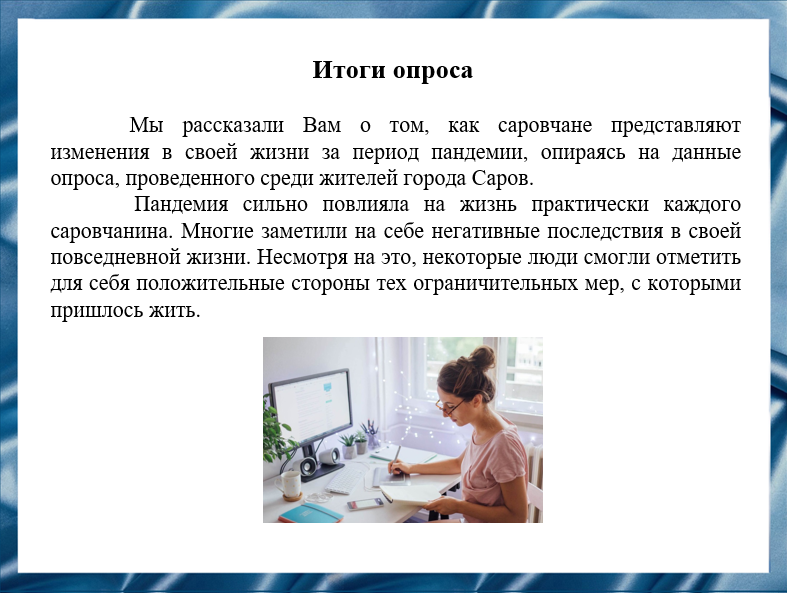 Слайд 15Подводя итоги проделанной нами работы, можно сделать следующие выводы:Пандемия сильно повлияла на жизнь практически каждого саровчанина. Многие заметили на себе негативные последствия в своей повседневной жизни. Несмотря на это, некоторые люди смогли отметить для себя положительные стороны тех ограничительных мер, с которыми пришлось жить.Большинство ответственно относится к своему здоровью и здоровью окружающих людей. Из-за ограничений саровчанам пришлось освоить онлайн-формат работы, учебы, получения различных услуг. Стоит отметить, что данный формат, по мнению людей, ещё стоит доработать.Большое количество респондентов заметили, что их эмоциональное состояние изменилось в худшую сторону. Из этого следует вывод, что каждому человеку необходимо больше времени уделять своему эмоциональному состоянию и состоянию своих близких.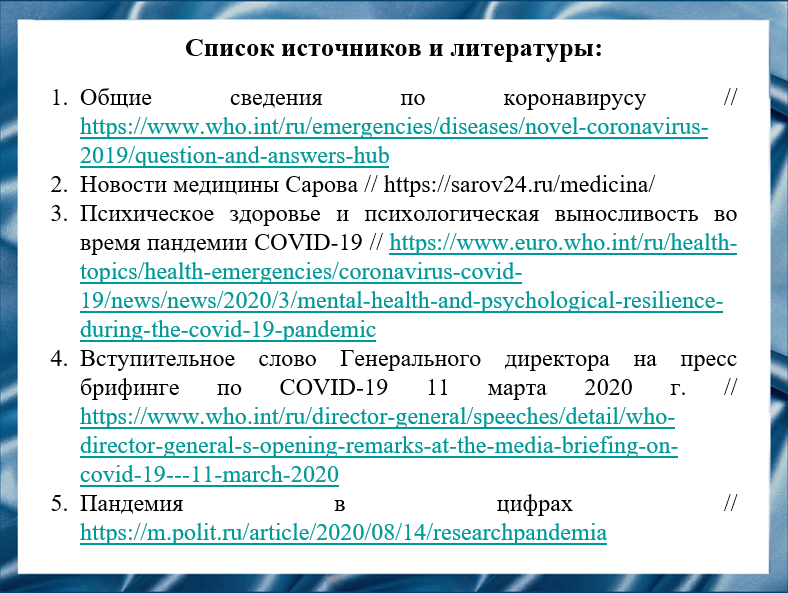 Слайд 16В нашем докладе мы использовали следующие источники и литературу.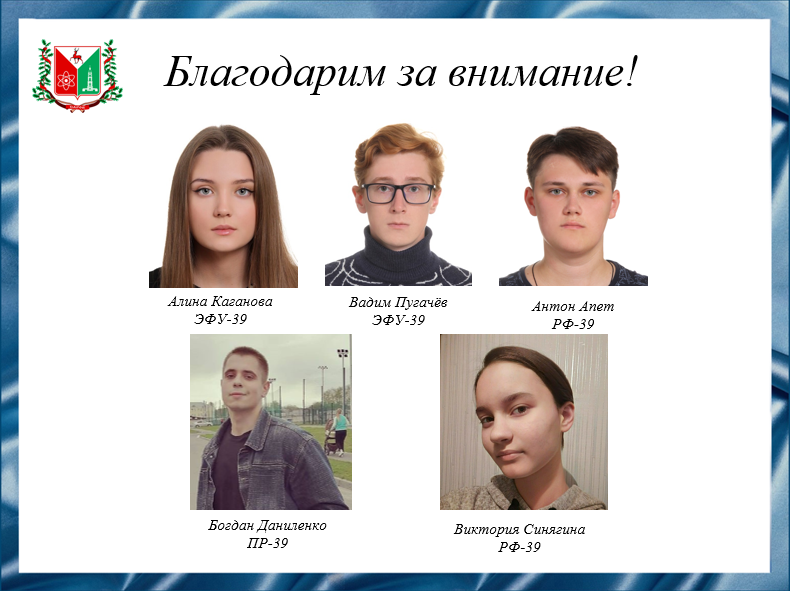 Слайд 17Благодарим за внимание!